Melbourne Planning Scheme Amendment C308 
Urban Design in the Central City and Southbank
Documents for exhibition – Master List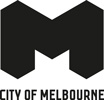 Notice Materials
Exhibition DocumentsS.17 Notice to Department of Environment, Land, Water and Planning (DELWP)Document typeDocument typeNotice of Preparation of AmendmentWordPDFLetter to DELWP accompanying Notice of Preparation of AmendmentWordS.19 Notice to StakeholdersLetter advising of exhibition and stakeholder consultation
WordDatabase of stakeholdersExcelLetter to Prescribed MinistersWordExplanatory Report and Instruction SheetDocument typeDocument typeExplanatory ReportWordPDFInstruction SheetWordPDFPlanning Scheme ProvisionsClause 43.02 Schedule 1 to the Design and Development Overlay (clean)WordPDFClause 43.02 Schedule 1 to the Design and Development Overlay (with tracked changes)WordPDFClause 61.03 What does this Scheme consist of? WordPDFPlanning Scheme MapsPart of Planning Scheme Maps 8DDO1 & 11DDO1PDFPart of Planning Scheme Map 8DDO1PDFPart of Planning Scheme Map 8DDO4PDFBackground DocumentsPromoting high quality Urban Design outcomes in the Central City and Southbank – Synthesis report PDFCentral Melbourne Design GuidePDF